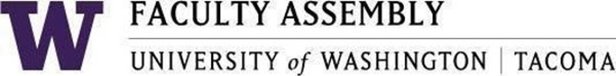 Executive Council MeetingFriday, December 9, 20221:00 – 3:00 p.m.GWP 320 Dawn Lucien RoomZoom link: https://washington.zoom.us/j/94375842044+1 206 337 9723 US (Seattle) +1 253 215 8782 US (Tacoma)Meeting ID: 943 7584 2044Agenda1-1:10 	Land Acknowledgement, Consent to Agenda, Permission to Record,  Approval of Meeting Minutes from 11/21, Introductions   1:10-1:30 	Updates on FA work1:30-1:50 	Legislative Updates by Curt Knowles, Director of Government Relations 1:50-2:00 	Break

2:00-2:40    Chancellor/Executive Vice Chancellor for Academic Affairs (EVCAA)/ASUWT President Reports

2:40-3:00    Elsevier update by Annie Downey, Associate Dean, University of Washington Libraries